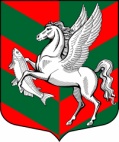                Администрация муниципального образованияСуховское сельское поселение Кировского муниципального района Ленинградской областиПОСТАНОВЛЕНИЕот 8 ноября  2018 года  № 161Об утверждении среднесрочного финансового планамуниципального образования Суховское сельское поселение Кировского муниципального района Ленинградской  областина 2019 год и плановый период 2020-2021 годы  В соответствии со статьей 184.2 Бюджетного кодекса Российской Федерации, решения Совета депутатов Суховское сельское поселение от от 12 марта  2015 года № 28  «Об утверждении Положения о бюджетном процессе в муниципальном образовании  Суховское сельское поселение» Кировского муниципального  района  Ленинградской области»  и с целью осуществления среднесрочного бюджетного планирования:  1.Утвердить среднесрочный финансовый план муниципального образования Суховское сельское поселение Кировского муниципального района Ленинградской области на 2019 год и плановый период 2020-2021 годы согласно приложению к данному постановлению.2.Довести настоящее постановление до сведения всех участников бюджетного процесса, осуществляющих составление проекта бюджета муниципального образования Суховское сельское поселение на 2019 год;3.Отделу экономики и  финансов, специалистам по курируемым направлениям обеспечить разработку проекта бюджета МО Суховское сельское поселение на 2019 год и плановый период 2020 -2021 годов.Глава администрации                                  Бармина О.В.                                                                                                                Приложение к постановлению администрации от 08 ноября  № 161 Среднесрочный финансовый план  муниципального образования Суховское  сельское поселение Кировского муниципального района Ленинградской области на 2019-2021годы ПОЯСНИТЕЛЬНАЯ ЗАПИСКАк среднесрочному финансовому плану муниципального образования Суховское сельское поселение Кироовского муниципального района Ленинградской области на 2019 -2021 годы1. Основные положения     Среднесрочный финансовый план МО Суховское сельское поселение на 2019-2021 годы является документом, содержащим основные параметры бюджета МО Суховское сельское поселение на 2019 год.Показатели среднесрочного финансового плана МО Суховское сельское поселение носят индикативный характер и могут быть изменены при разработке и утверждении среднесрочного финансового плана на очередной финансовый год.Все расчеты на 2019-2021 годы выполнены в условиях действующего законодательства.Формирование проекта бюджета на 2019-2021 годы происходит в условиях необходимости повышения эффективности бюджетных расходов, создания механизмов и условий для оценки их результативности и качества.Доходы бюджета формируются за счет установленных налоговым, финансовым и бюджетным законодательством собственных доходов и доходов за счет отчислений от налогов и сборов. В целом предполагается планирование доходов с превышением уровня 2018 года.Расходная часть бюджета планируется на уровне доходов с дефицитом бюджета.Прогнозирование расходной части в разрезе разделов, подразделов, целевых статей, видов расходов классификации расходов на 2019-2021 годы осуществлялось, исходя из структуры расходов, сложившейся при формировании бюджета на 2019 год. Эффективность бюджетных расходов обусловлена формированием и исполнением бюджета на основе муниципальных программ. В 2019 году муниципальное образование продолжит работу по реализации муниципальных программ.Главным критерием эффективности бюджетной политики муниципального образования Суховское сельское поселение остается улучшение условий жизни населения Суховского сельского поселения, адресное решение социальных проблем, предоставление качественных муниципальных услуг населению Суховского сельского поселения.2. бюджетаПри формировании доходной части бюджета МО Суховское сельское поселение на 2019 год учитывались положения Бюджетного кодекса Российской Федерации, налоговое законодательство, действующее на момент составления бюджета, а также планируемые изменения и дополнения в законодательство Российской Федерации о налогах и сборах, вступающие в действие с 1 января 2019 года.С учетом изменений налогового и бюджетного законодательства прогноз поступления налоговых и неналоговых доходов, безвозмездных поступлений в бюджет муниципального образования Суховское сельское поселение составит на 2019 год – 20240,2тыс. рублей, что выше плановых бюджетных назначений 2018 года на 778,9 тыс. рублей или на 4%. Это обусловлено повышением прогнозируемых объемов поступления в бюджет безвозмездных поступлений.При оценке налоговых и неналоговых доходов бюджета муниципального образования учитывался максимально возможный уровень собираемости налогов, а также меры по совершенствованию администрирования.Расходная часть бюджета планируется на уровне доходов с небольшим дефицитом бюджета.Прогнозирование расходной части в разрезе разделов, подразделов, целевых статей, видов расходов классификации расходов на 2019-2021 годы осуществлялось, исходя из структуры расходов, сложившейся при формировании бюджета на 2018 год. Эффективность бюджетных расходов обусловлена формированием и исполнением бюджета на основе муниципальных программ. В 2019 году муниципальное образование продолжит работу по реализации муниципальных программ. Приоритетным направлением деятельности остается благоустройство территории муниципального образования.Главным критерием эффективности бюджетной политики муниципального образования Суховское сельское поселение остается улучшение качества повседневной жизни граждан, проживающих на территории муниципального образования.Параметры среднесрочного финансового планаСреднесрочный финансовый план на 2019 год и плановый период на 2020-2021 годы разработан путем уточнения параметров среднесрочного финансового плана на 2018-2020 годы и добавления параметров на 2021 год.Сопоставление с ранее одобренными параметрами среднесрочного финансового планаДоходыУточнение объема доходов 2019 года по прогнозу доходов на 2019 год и плановый период на 2020-2021 годы произведено с учетом фактического поступления доходов в 2018 году. В 2019 году планируется понижение доходов в связи с уменьшением безвозмездных поступлений.РасходыУточнение объема расходов 2019 года по прогнозу расходов 2019 год и плановый период на 2020-2021 годы произведено для достижения сбалансированности бюджета в связи с планируемым поступлением доходов и переходящего остатка на счете бюджета. В 2019- 2021 годах структура расходов местного бюджета не меняется, рост расходов обусловлен уровнем инфляции.Дефицит бюджетаУточнение дефицита бюджета в сторону уменьшения в 2019 году связано с прогнозируемым увеличением доходной части бюджета и переходящего остатка на счете бюджета по состоянию на 31.12.2018. Прогноз основан на результатах исполнения бюджета на 01.10.2018 года.Верхний предел муниципального долгаВерхний предел муниципального долга по состоянию на 01 января 2019 года составляет 0,0 тысяч рублей.Верхний предел муниципального долга по состоянию на 01 января 2020 года составляет 0,0 тысяч рублей.Верхний предел муниципального долга по состоянию на 01 января 2021 года составляет 0,0 тысяч рублей.Наименование показателейОчередной финансовый год2019                                                                                                                                                                                                                                                                                                                                                                                                                                                                                                                                                                                                                                                                                                                                                                                                                                                                                                                                                                                                                                                                                                                                                                                                                                                                                                                                                                                                                                                                                                                                                                                                                                                                                                                                                                                                      Плановый период                                                                                                                                                                                                                                                                                                                                                                                                                                                                                                                                                                                                                                                                                                                                                                                                                                                                                                                                                                                                                                                                                                                                                                                                                                                                                                                                                                                                                                                                                                                                                                                                                                                                                                                                                                                                      Плановый периодНаименование показателейОчередной финансовый год20192020 год2021 годДоходы бюджета (тыс.руб.), в том числе:20240,2Налоговые 7053,57201,87362,2Неналоговые1002,1903,1904,1Доходы от предпринимательской и иной приносящей доход деятельности учреждений18,019,020,0Безвозмездные поступления12184,613088,413088,4Расходы бюджета (тыс.руб.), в том числе:21045,721887,022763,0Общегосударственные вопросы7195,07248,97330,9Национальная оборона138,5138,50Национальная безопасность и правоохранительная деятельность869,7892,0928,0Национальная экономика3112,92409,22553,7                                                                                                                                                                                                                                                      Жилищно- коммунальное хозяйство3709,74100,7                                                                                                                                                                                                                                                                                                                                                                                                                                                                                                                                                                                                                                                                                                                                                                                                                                                                                                                                                                                                                                                                                                                4346,8образованние20,020,020,0Культура,  кинематография4443,14654,04933,0Социальная политика187,1194,6202,4Физическая культура и спорт17,018,020,0Резервный фонд30,030,030,0